Friends of the History Center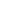 Board Meeting MinutesFebruary 20, 20245:30 PM (via Zoom)Meeting was called to order by Ron Melvin.No citizens were present.MINUTESPam made a motion to approve January 2023 minutes. Joe seconded. Motion passed.TREASURERS’S REPORTS Melinda:Ron made a motion and Mel seconded to accept January 2024 treasurer’s report. Motion passed.EXECUTIVE COMMITTEERon/Pam:Aransas Pathways plan was sent to board members to reviewNew coordinator for program (Bridget Trevino)Commissioners’ Court quarterly report delayed until this coming MondayBoard recommended $1,000 annual bonus for Amy. Pam made motion to accept, Dave seconded. Motion passed. DEVELOPMENTMelinda: Grants received: $3,000 Castaways, $6,000 from Rachal Foundation; $3,000 from O’Connor-Hewitt FoundationProposals sent to Sours Foundation and Earl Sams Foundation. Awaiting response. We get multiple requests for historical info per week – board members agreed to assist in addressing them. EDUCATIONPam: Programs (all successful): Jan. 20 opening of “Healing Hands,” Feb. 4 by Leslie Albrecht, Feb. 18 by Joe Fox Mar. 3 Rockport Cemetery tour Joe will be involved – kids will give presentations on founders of Rockport and Fulton, possibly wear costumesMelinda will also participate, plus activities from PamOutreach – Pam conducted talk for Port Aransas Historical Assoc. (140 attended)History Cruise in April or May – Will inquire with guides about a Friday, plus look at an additional summer date with Joe as guideFACILITIESMelanie/Pam:HC alarm is malfunctioning; pathways will address (note: Ring system still works)Plants are being tended to Lights on flags – were off one night, needs to be addressedBoth flags may need to be replaced, if so, Boy Scouts (or other appropriate organization) will properly dispose of; Melinda will coordinateBird feeders will be put back up Bookcases – Maggie reorganized to fit all needed materialsPUBLICITYPam/Ron:Amy – website upgrades, ads in Pilots, social media Eric printed postersCOLLECTIONSJoe/Pam:Maureen and Maggie are in process of organizing the collections in the garage and storage unitsOLD BUSINESSRon:Seeking new members (individual and business)NEW BUSINESSRon:Ron will develop a way to establish an endowment and present it to the board members; will have updates each monthPam – strategic plan will be helpful in the establishmentHC Strategic plan meeting – must commit to a date; possibly a SaturdayNext meeting – March 12th at 5:30 via Zoom. Melinda made a motion and Joe seconded to adjourn the meeting. Motion passed.Minutes recorded by Dave KroskiePresent at meeting:Ron MelvinPam Stranahan Melanie KonarikMelinda GudimEric KoenigLeslie AlbrechtJoe FoxDave Kroskie 